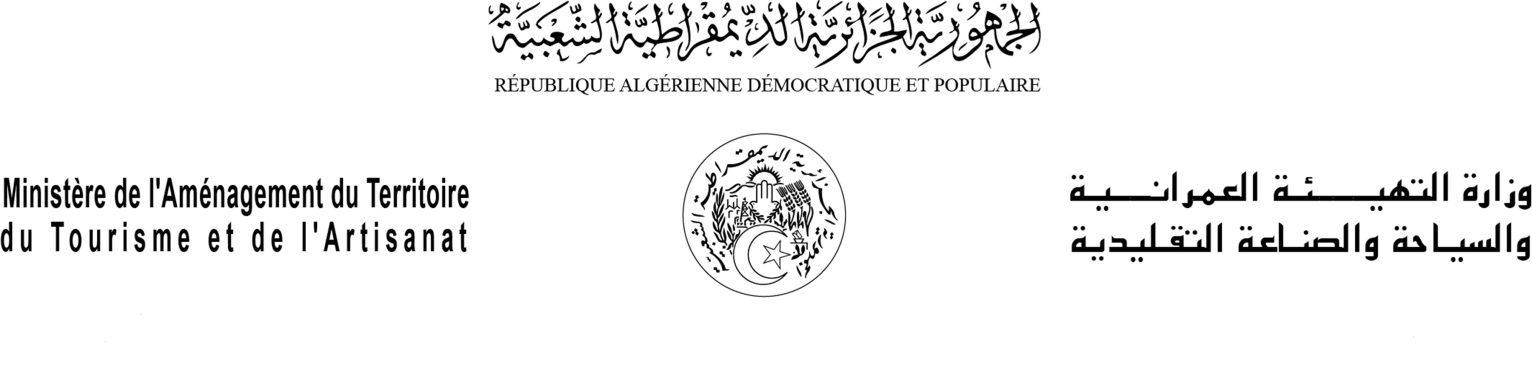 Arrivées et Nuitées dans les établissements d’hébergement hôtelierA fin 2016              (*) Estimation Situation du parc hôtelier national A fin 20161-Répartition par vocation :2- Répartition par secteur juridique : 3- Répartition par catégorie de classement : Agences de tourisme et de voyages  (ATV)Afin 2016Nombre de touristes de la saison touristique saharienneSeptembre 2015 - Avril 2016Appui au mouvement associatifAnnée 2014 (*)NB :Les actions financées par les subventions allouées sont comme suit : réalisation de supports promotionnels (Dépliants, guides, cartes touristiques, CD, DVD et sites web).(*) Les dernières commissions ont été tenues en 2014.Guides touristiques agréesAnnée 2014 (*)NB :(*) Aucun nouvel agrément depuis 2014.Saison estivaleAnnée 2016NB :(*) Recettes des communes générées de la location des prestations en dehors des plages (parking, commerce…).Adhésion au plan qualité tourismeA fin 2016Etat d'avancement de Schémas Directeurs d’Aménagement Touristique des Wilayas(SDATW) A fin 2016La composition du comité technique de wilaya : présidé par le Wali et en présence du président de l’APW, il se compose de l’ensemble de l’exécutif de la wilaya, des chefs daïra, et des présidents d’APC.SynthèseSur un ensemble de 48 wilayas :35 SDATW achevés13 SDATW en cours d’étudesEtat d'avancement des plans d’aménagement touristique Des Wilayas A fin 2016       (*): Concernant les 03 ZET font l’objet de la révision, il s’agit de :La ZET de Bouzedjar a fait l’objet du 2éme étude La ZET de Oued Begrat a fait l’objet d’une 2éme étudeLa ZET de Sidi Khlifa a fait l’objet d’une 2émè étude     Revision : Mainis+Oued Tighza+Ain HammadiLot des 35 nouvelles ZETS finalisées en cours d'envoi au SGGEtat d'avancement du classement des nouvelles ZEST  A fin 2016Dossiers traités des investissements touristiques au niveau de la commission d’évaluation des projetsA fin 2016Etat récapitulatif des projets d’investissement touristiqueA fin 2016Projets touristiques en partenariat avec des étrangersA fin 2016Tableau récapitulatif relatif au aux activités thermalesA fin 2016Statistiques des curistes A fin 2016Bilan des structures artisanales A fin 2016Les emplois crées dans l’artisanat A fin 2016Répartition de la population artisanale globale (brute) Jusqu’au 31.12.2016Répartition de la population artisanale globale en exercice Jusqu’au 31.12.2016NB :(*) Les dernières commissions ont été tenues en 2014.Entrées aux frontières des touristes A fin 2016Entrées aux frontières des touristes A fin 2016Entrées aux frontières des touristes A fin 2016Entrées aux frontières des touristes A fin 2016Entrées aux frontières des touristes A fin 2016Entrées aux frontières des touristes A fin 2016Entrées aux frontières des touristes A fin 2016Entrées aux frontières des touristes A fin 2016Entrées aux frontières des touristes A fin 2016Entrées aux frontières des touristes A fin 2016Entrées aux frontières des touristes A fin 2016Entrées aux frontières des touristes A fin 2016Entrées aux frontières des touristes A fin 2016Entrées aux frontières des touristes A fin 2016Entrées aux frontières des touristes A fin 2016JanvierFévrierMarsAvrilMaiJuinJuilletAoûtSeptembreOctobreNovembreDécembreTotalJanvierFévrierMarsAvrilMaiJuinJuilletAoûtSeptembreOctobreNovembreDécembreTotalTotal des étrangers201580 82074 73778 69292 02499 64699 76183 27695 48688 04797 18195 83797 6141 083 121Total des étrangers201695 66198 887101 575112 268118 021112 496112 330110 183109 566113 876117 014120 8351 322 712Total des étrangersTaux de croissance18,36%32,31%29,08%22,00%18,44%12,77%34,89%15,39%24,44%17,18%22,10%23,79%22,12%Algériens résidents à l'étranger201547 04554 25554 21665 92254 49749 821101 41166 37742 58533 77013 59143 383626 873Algériens résidents à l'étranger201632 77438 92241 08153 40345 00356 430140 84577 76751 66254 88056 44567 520716 732Algériens résidents à l'étrangerTaux de croissance-30,33%-28,26%-24,23%-18,99%-17,42%13,27%38,89%17,16%21,32%62,51%315,31%55,64%14,33%Total Général2015127 865128 992132 908157 946154 143149 582184 687161 863130 632130 951109 428140 9971 709 994Total Général2016128 435137 809142 656165 671163 024168 926253 175187 950161 228168 756173 459188 3552 039 444Total GénéralTaux de croissance0,45%6,84%7,33%4,89%5,76%12,93%37,08%16,12%23,42%28,87%58,51%33,59%19,27%Sorties aux frontières des nationaux A fin 2016Sorties aux frontières des nationaux A fin 2016Sorties aux frontières des nationaux A fin 2016Sorties aux frontières des nationaux A fin 2016Sorties aux frontières des nationaux A fin 2016Sorties aux frontières des nationaux A fin 2016Sorties aux frontières des nationaux A fin 2016Sorties aux frontières des nationaux A fin 2016Sorties aux frontières des nationaux A fin 2016Sorties aux frontières des nationaux A fin 2016Sorties aux frontières des nationaux A fin 2016Sorties aux frontières des nationaux A fin 2016Sorties aux frontières des nationaux A fin 2016Sorties aux frontières des nationaux A fin 2016Sorties aux frontières des nationaux A fin 2016JanvierFévrierMarsAvrilMaiJuinJuilletAoûtSeptembreOctobreNovembreDécembreTotalJanvierFévrierMarsAvrilMaiJuinJuilletAoûtSeptembreOctobreNovembreDécembreTotalSorties des nationaux2015249 669186 569322 373272 956306 025252 883289 038739 30171 831338 283294 942314 2703 638 140Sorties des nationaux2016263 216230 049351 844325 426356 496220 397428 557863 879397 379344 908295 337452 0364 529 524Sorties des nationauxTaux de croissance5,43%23,31%9,14%19,22%16,49%-12,85%48,27%16,85%453,21%1,96%0,13%43,84%24,50%Année 2015Année 2016(*)évolution %Année 2015Année 2016(*)évolution %Année 2015Année 2016(*)évolution %Année 2015Année 2016(*)évolution %ArrivéesArrivéesévolution %NuitéesNuitéesévolution %Total des non résidents443 847486 6219,64839 161840 5100,161Total des  résidents3 772 8653 773 2190,016 307 4116 398 8901,450Total4 216 7124 259 8401,027 146 5727 239 4001,299Nombre des établissements hôteliersCapacités en litsUrbaine90366 155Balnéaire23130 500Saharienne564 780 Thermale224 102Climatique191 883TOTAL1 231107 420Nombre des établissements hôteliersCapacités en litsPublic6518 613Privé1 10482 301Collectivité locale543 134Mixte083 372TOTAL1 231107 420ClassementClassementNombre des Etablissements HôteliersNombre  en litsHôtel 5*136 734Hôtel4*122 810Hôtel3*517 045Hôtel2*464 425Hôtel 1*15811 295Hôtel  Sans étoile1608 533Résidence 2*02384Résidence 1*01313Motel/Relais  2*0293Motel/Relais 1*0130Auberge 2*0116Auberge 1*0120Villages de vacances 3*01274Catégorie unique (Meublé du tourisme)0591Catégorie unique (Pension)10426Autres structure d’établissements hôteliers 1969 381Catégorie unique (Gite d’étape)06170Total des établissements classésTotal des établissements classés66652 040Etablissements hôteliers en cours de classementEtablissements hôteliers en cours de classement56655 380TOTALTOTAL1 231107 420DésignationDésignationAnnée 2015Année 2016Nombre d’ATV en activité (chiffre cumulé)Nombre d’ATV en activité (chiffre cumulé)1 6432 041Nombre d’ATV catégorie « A »Nombre d’ATV catégorie « A »488552Nombre d’ATV catégorie « B »Nombre d’ATV catégorie « B »9131 202Nombre de succursale catégorie « A »Nombre de succursale catégorie « A »107129Nombre de succursales  catégorie « B »Nombre de succursales  catégorie « B »135158Nombre de sessions de la Commission Nationale d’agrément des ATVNombre de sessions de la Commission Nationale d’agrément des ATV810Nombre des dossiers examiné par la commission nationale Nombre de nouvelles demandes8391 099Nombre des dossiers examiné par la commission nationale Nombre de dossiers relatifs aux changements opérés au sein des ATV agréées1921 099Nombre d’accords définitifsNombre d’accords définitifs164188Nombre d’accords de principeNombre d’accords de principe518534Nombre d’ajournementsNombre d’ajournements96120Nombre de retraits d’accord de principeNombre de retraits d’accord de principe3526Nombre de retraits d’agrémentNombre de retraits d’agrément1014Retrait provisoire Retrait provisoire -04Nombre de dossiers rejetésNombre de dossiers rejetés203213PériodeNationauxEtrangersTotalSeptembre 2015 à Avril 2016132 5977 506140 103Intitulé du dossierAnnée 2014Nombre d’associations ayant bénéficié de subventions75Offices Locaux du Tourisme35Associations à caractère touristique40Intitulé du dossierNombreGuide national26Guide régional28Saison estivale 2014Saison estivale 2015Saison estivale 2016Nombre total de plages576579590Nombre de plages autorisées à la baignadeNombre de plages autorisées à la baignade381382382Nombre de plages interdites à la baignadeNombre de plages interdites à la baignade19565208Fréquentation des plagesFréquentation des plages107 987 394121 506 788119 300 863Recettes des concessions des plages (DA)Recettes des concessions des plages (DA)76 564 86684 958 575340 731 063*Arrivées des touristes dans les établissements hôteliers (DA)Public--1 712 226Arrivées des touristes dans les établissements hôteliers (DA)Privé--2 948 467Contributions financières allouées à la saison estivale (DA)Contributions financières allouées à la saison estivale (DA)--1 516 354 671Emplois dans  les établissements hôteliersAgents des établissements hôteliers permanents et saisonniers --12 908Emplois dans  les établissements hôteliersAutres structure d’établissements hôteliers --19 914Emplois dans  les établissements hôteliersTotal--32 822Année20142015Décembre 2016Décembre 2016Adhésion au Plan Qualité (chiffre cumulé)348Entreprises Touristiques421Entreprises TouristiquesEntreprise Touristiques en exploitationProjets d’investissement TouristiqueAdhésion au Plan Qualité (chiffre cumulé)348Entreprises Touristiques421Entreprises Touristiques429Entreprises Touristiquesdont :217 : Etablissements Hôteliers187: Agences du Tourisme              et des voyages 07 : Stations Thermales18 : Restaurants65Projet Etablissement HôtelierobservationNombre de SDATWEtat d’avancementWilayaWilayaApprouvé par l’APW35AchevésAdrarAdrarApprouvé par l’APW35AchevésChlefChlefApprouvé par l’APW35AchevésLaghouatLaghouatApprouvé par l’APW35AchevésBouiraBouiraApprouvé par l’APW35AchevésAin T’émouchentAin T’émouchentApprouvé par l’APW35AchevésMédéaMédéaApprouvé par l’APW35AchevésMascaraMascaraApprouvé par l’APW35AchevésDjelfaDjelfaApprouvé par l’APW35AchevésBBABBAApprouvé par l’APW35AchevésOuarglaOuarglaApprouvé par l’APW35AchevésTizi OuzouTizi OuzouApprouvé par l’APW35AchevésTindoufTindoufApprouvé par l’APW35AchevésAnnabaAnnabaApprouvé par le comité technique 35AchevésEl BayadhEl BayadhApprouvé par le comité technique 35AchevésTissemsiltTissemsiltApprouvé par le comité technique 35AchevésEl-TarfEl-TarfApprouvé par le comité technique 35AchevésM’SilaM’SilaApprouvé par le comité technique 35AchevésSétifSétifApprouvé par le comité technique 35AchevésBoumerdèsBoumerdèsApprouvé par le comité technique 35AchevésSaidaSaidaApprouvé par le comité technique 35AchevésRelizaneRelizaneApprouvé par le comité technique 35AchevésKhenchelaKhenchelaApprouvé par le comité technique 35AchevésSidi-Bel-AbbèsSidi-Bel-AbbèsApprouvé par le comité technique 35AchevésSkikdaSkikdaApprouvé par le comité technique 35AchevésBlidaBlidaApprouvé par le comité technique sous réserves35AchevésSouk AhrasSouk AhrasApprouvé par le comité technique sous réserves35AchevésTamanrassetTamanrassetApprouvé par le comité technique sous réserves35AchevésConstantineConstantineApprouvé par le comité technique sous réserves35AchevésTébessaTébessaApprouvé par le comité technique sous réserves35AchevésNaamaNaamaApprouvé par le comité technique sous réserves35AchevésAin DeflaAin DeflaApprouvé par le comité technique sous réserves35AchevésEl-OuedEl-OuedApprouvé par le comité technique sous réserves35AchevésTipazaTipazaApprouvé par le comité technique sous réserves35AchevésIlliziIlliziApprouvé par le comité technique sous réserves35AchevésMostaganemMostaganemEn cours011er phaseAlgerAlgerEn cours012éme phaseTiaretTiaretEn cours07MilaMilaEn cours074éme phase4éme phaseGuelmaEn cours074éme phase4éme phaseOum El BouaghiEn cours074éme phase4éme phaseBecharEn cours074éme phase4éme phaseBatnaEn cours074éme phase4éme phaseBejaiaEn cours074éme phase4éme phaseOranEn cours045éme phase5éme phaseGardaiaEn cours045éme phase5éme phaseJijelEn cours045éme phase5éme phaseTlemcenEn cours045éme phase5éme phaseBiskraNombre de PATEtat d’avancement du PAT21Approuvés par décret21Approuvés par décret21Approuvés par décret11Approuvés par arrêté04PAT au niveau du SGG 14Au niveau du Ministère pour approbation par arrêté14Au niveau du Ministère pour approbation par arrêté16PAT en cours d’achèvement (enquête publique, approbation par  l’APC concernées et/ou par l’APW,,,,)100PAT en cours d’étude dont : 47 sont en 1ère phase 29 sont en 2eme phase 24 sont en 3eme phase (dont 2 sont approuvés-Chlef-) 100PAT en cours d’étude dont : 47 sont en 1ère phase 29 sont en 2eme phase 24 sont en 3eme phase (dont 2 sont approuvés-Chlef-) 6 :( 3+3)PAT : objet de révision 17En cours de lancement 17En cours de lancement 17En cours de lancement 17En cours de lancement 03PAT réalisés pus annulés (Non approuvés)03PAT réalisés pus annulés (Non approuvés)03PAT réalisés pus annulés (Non approuvés)19Proposées au déclassement19Proposées au déclassement19Proposées au déclassement23Non dotées du PAT (à préserver)228(225+03(*)) PATTotal228(225+03(*)) PATTotalCodewillayacommuneNom de la ZETVocation de la ZETNature juridiqueSuperficie (HA)1AdrarBoudaBouda 1Saharienne et oasienneDomaine privé de l’état 501AdrarBoudaBouda 2Saharienne et oasienneDomaine privé de l’état 1361AdrarBoudaBouda 1Saharienne et oasienneDomaine privé de l’état 1901AdrarOuled SaidIghzerSaharienne et oasienneDomaine privé de l’état 1301AdrarCharouine TaguelizSaharienne et oasienneDomaine privé de l’état 5011TamanrassetTamanrassetAguenarsaharien et culturel Domaine privé de l’état 32046Ain TemouchentBéni SafMadridBalnéaire et culturel E.A.C et E.A.P91,634Bordj Bou ArreridjAin Taghrout Barrage Ain ZadaPrivée de l’état et privée5239El OuedMih OuensaDmirini Saharien  et d’affaires Domaine privé de l’état 9210BouiraSaharidj Tala RanaClimatique de santé, de détente et sportif Bien communal 14,1810BouiraEl hachimiaHammam Ksenna ex.frexaThermal, climatique Bien communal 7226MédéaTamesguidaEl Dhaia Climatique de santé, de détente et sportif80% domaine forestier 10026MédéaTamesguidaEl Houmer Climatique de santé, de détente et sportifPrivée de l’état et privée, forestier2532El BayadhBrezinaBrenziaDétente, de loisirs et culturelleDomaine privé de l’état13932El BayadhEl BayadhDraa Lhmar Détente, de loisirs et culturelleDomaine privé de l’état80,2232El BayadhEl Abiodh Sidi CheikhEl Abiodh Sidi Cheikh Détente, de loisirs et culturelleDomaine privé de l’état6732El BayadhStittenEl Btene Détente, de loisirs et culturelleDomaine privé de l’état6745NaamaDjenien BourezgFounassaOasienne et culturelle Domaniale12045NaamaAin Ben khelil Haoudh EddaiarDétente, de loisirs et culturelleDomaniale2045NaamaSfissifa Rouis El DjirOasienne et culturelleDomaniale2045NaamaTioutTioutOasienne et culturelleDomaniale20 19SétifHammam SokhnaHammam SokhnaThermalismeDomaniale, E.A.C et E.A.P, propriétés privées133 19SétifOuled TebbenHammam Sidi MansourThermalisme, tourisme vert de loisir et de détentePublic de l’état 38 19SétifOuled TebbenHammam Sidi MansourThermalisme, tourisme vert de loisir et de détentePrivé de l’état 38 19SétifOuled TebbenHammam Sidi MansourThermalisme, tourisme vert de loisir et de détentePropriété privé38 19SétifHammaHammam Sidi AmorThermalisme, tourisme vert de loisir et de détenteDomaniale et la zone urbaine non cadastrée4007BiskraBiskraBiskraThermalisme, oasien, culturel Privé de l’état 20341Souk AhrasSedrataKhemissaCulturel, détente et de loisir, sportif, écotourismeDomaniale (domaine forestier)22647GhardaiaEl GuerraraBenfilehL'AgritourismePrivé de l’état 5217DjelfaGuettaraGuettaraThermale, détente et de loisirsPrivé de l’état 43,1622Sidi BelabbésTessalaEl AtoucheDétente, de loisirs sportifs et de nature, agritourismePrivé de l’état 45535BoumerdésLarbatacheBarrage El HamizDétente, de loisirs sportifs et de naturePropriété privé22535BoumerdésLarbatacheOuled MammarDétente, de loisirs sportifs et de naturePrivé de l’état (E.A.C)255BatnaEl MadherBedouiClimatique, détente, loisirsForestier de Djebel Bouarif (section rurale n° 20)175BatnaIchmoulDechrat Ouled Moussa Tourisme de mémoire Domaine communal1005BatnaHidoussaEl MerkahL'écotourisme, climatiqueDomaniale -Groupe communal n° 163905BatnaHidoussaTafrentL'écotourisme, climatiqueDomaniale de la section12-N°d'ilot 1412Etat d'avancement Etat d'avancement NombreTotal1Approuvée par décret N°88-232 du 05/11/19881742252Approuvée par décret N°10-131 du 29/05/2010312253Approuvée par décret N°16-308 du 28/11/2016202254Etudes finalisées355En cours d'étude821246Etudes non lancées (gelées)42124PériodeNombre total de projets examinésNombre total de projets accordésNombre total de projets ajournésNombre total de projets rejetésAnnée 2014320190/93Année 2015692574/118Année 2016588460/128Total projetsCapacité en litsEmploisTotalCoût109 DAProjets en cours de réalisation58476 67032 592276,394Projets à l’arrêt11913 3975 00335,512Projets non lancés793104 97939 502498,139Projets achevés1069 8435 04936,01TOTAL1 602204 88982 146846,055StatutLocalisationNombre de LitsNombre d’emploisCoûtMilliards de DASociété de droit AlgérienFORUM EL DJAZAIRSociété Algero- Emiratie de promotion immobilière [EMIRAL]Projet touristiqueZET Moretti plus de 100m ( distance par rapport à la plage]Projet touristiqueHors ZET2 0041 50027,366Société de droit AlgérienTRUST COMPLEXE BUILDING[ SPA TRUST REAL ESTATE][ALGERO-JORDANO QATARIS]ALGERBab Ezzouar2 5001 20027,122Société de droit AlgérienVILLAGE DE VACANCES RUSSICADA PARK[ALGERO-SAOUDIEN]SKIKDAFilfila [ZET Ben M’hidi les Platanes] plus de 150 m (distance par rapport à la plage)1 6841 5007,320Société de droit Algérien SPA CITY MALL(ALGERO-SAOUDIEN)CONSTANTINE284903,800Société KARMIDAlger ZET sidi fredj75675077 000Total05 projets7 2285 04077 065,60NombresNombresEtablissements opérationnelsEtablissements opérationnelsEtablissements opérationnelsEtablissements opérationnelsProjets en coursProjets à l’arrêtSource thermaleConcession d’eau thermaleStation ThermaleStation ThermaleCentre de thalassothérapieCentre de thalassothérapieProjets en coursProjets à l’arrêtSource thermaleConcession d’eau thermaleEtatiquePrivéEtatiquePrivéProjets en coursProjets à l’arrêtAu 4eme  trimestre 201528255810112510Au 4eme  trimestre 201628262813113009Evolution282+70+300+5-1PériodeType de curisteAssurées SociauxconventionnésLibresEtrangersFréquentation Globale des curistesSimples bainsFréquentation thermales globaleAnnée 2015Nombre131 151121 409292 7066 713551 9793 139 8723 691 851Année 2015Nombre131 151121 409292 7066 713551 9793 139 8723 691 851Année 2015Taux  de fréquentation en %23,7621,9953,031,22551 9793 139 8723 691 851Année 2016Nombre101 89473 867221 3259 005406 0913 440 3053 846 396Année 2016Taux  de fréquentation en %25,0918,1954,52,22406 0913 440 3053 846 396EvolutionNombre-29 257-47 542-71 3812 292-145 888300 433154 545Taux  d’évolution en %-22,31-39,16-24,3934,14-26,439,574,19DomaineNombre d’activitésNombre d’activitésNombre d’activitésNombre d’activitésNombre d’activitésNombre d’activitésTotal généralTotal généralTotal généralTotal généralDomaineArtisans individuelsArtisans individuelsCoopérativesCoopérativesEntreprisesEntreprisesAnnée 2015Année 2015Année 2016Année 2016DomaineAnnée 2015Année 2016Année 2015Année 2016Année 2015Année 2016Nombre Taux (%)Nombre Taux (%)Artisanat traditionnel et d’art21 05712 0730100010021 0593912 07333Artisanat de production de biens 5 9015 066010000005 90211 5 06614Artisanat de services 26 46119 2960000000026 4615019 29653Total 53 41936 4350200010053 42210036 435100DomaineEmplois crées durant l’année 2015Emplois crées durant l’année 2015Emplois crées durant l’année 2016Emplois crées durant l’année 2016DomaineNombreTaux (%)NombreTaux (%)Artisanat traditionnel et d’art77 9325544 67048Artisanat de production de biens14 7631012 66513Artisanat de services50 2763536 66239Total142 971 10093 997100Cumul de la création brute des activités Cumul de la création brute des activités Jusqu’au 31.12.2015Jusqu’au 31.12.2016Artisanat d’art124 030136 160Artisanat de production des biens85 96391 014Artisanat de services216 607235 800Total426 600462 974Cumul de la création d’activité (en exercice)Cumul de la création d’activité (en exercice)Cumul de la création d’emplois (Effectif)Cumul de la création d’emplois (Effectif)Jusqu’au 31.12.2015Jusqu’au 31.12.2016Jusqu’au 31.12.2015Jusqu’au 31.12.2016Artisanat d’art101 378107 847375 490399 424Artisanat de production des biens63 04665 742159 288165 977Artisanat de services153 414163 014292 015310 235Total317 838336 603826 793875 636Fonds National de Promotion des Activités de l’Artisanat Traditionnel(FNPAAT)L’appui à la production des artisans(Acquisition d’équipements et outillages de production)Fonds National de Promotion des Activités de l’Artisanat Traditionnel(FNPAAT)L’appui à la production des artisans(Acquisition d’équipements et outillages de production)Fonds National de Promotion des Activités de l’Artisanat Traditionnel(FNPAAT)L’appui à la production des artisans(Acquisition d’équipements et outillages de production)Fonds National de Promotion des Activités de l’Artisanat Traditionnel(FNPAAT)L’appui à la production des artisans(Acquisition d’équipements et outillages de production)Fonds National de Promotion des Activités de l’Artisanat Traditionnel(FNPAAT)L’appui à la production des artisans(Acquisition d’équipements et outillages de production)Fonds National de Promotion des Activités de l’Artisanat Traditionnel(FNPAAT)L’appui à la production des artisans(Acquisition d’équipements et outillages de production)Année 2014 (*)Année 2014 (*)Année 2014 (*)Année 2014 (*)Année 2014 (*)Année 2014 (*)N°WILLAYANombre des bénéficiairesMontant alloué(DA)taux bénéficiaires hommestaux bénéficiaires femmes1ADRAR4112 613 550,467,3292,682CHLEF4619 203 157,8734,7865,223LAGHOUAT84 112 035,2012,587,54OUM EL BOUAGHI3515 102 692,2765,7134,295BATNA4927 749 548,4083,6716,336BEJAIA5524 852 571,0223,6476,367BISKRA2817 836 379,1785,7114,298BACHAR103 744 735,6060,0040,009BLIDA2210 889 475,4031,8268,1810BOUIRA2915 444 292,0331,0368,9711TAMANRAST4622 546 601,4526,0973,9112TEBESSA85 532 382,7687,512,513TLEMCEN238 117 703,6069,5730,4314TIARET157 465 091,0553,3346,6715TIZI OUZOU6829 724 021,0520,5979,4116ALGER3236 154 010,3365,6334,3817DJELFA19348 135 422,1411,4088,6018JIJEL11333 249 642,4318,5881,4219SETIF8944 110 439,7626,9773,0320SAIDA61 768 338,0033,3366,6721SKIKDA62 651 371,160,0010022SIDI BEL ABBE1185 328,000,0010023ANNABA3713 664 593,7218,9281,0824GUELMA4918 914 360,2622,4577,5525CONSTANTINE14643 402 196,2235,6264,3826MEDEA4217 267 970,8854,7645,2427M’SILA3924 696 666,4776,9223,0828MASCARA144 080 279,6021,4378,5729OUARGLA2596 671,9250,0050,0030ORAN108 589 229,6050,0050,0031EL BAYADH5325 484 720,5224,5375,4732BOUMERDES126 507 907,1441,6758,3333EL TAREF143 366 055,2028,5771,4334TINDOUF155 944 852,2026,6773,3335EL OUED94 117 510,8077,7822,2236KHENCHLA2511 589 009,1240,0060,0037TIPAZA2610 239 989,9626,9273,0838MILA5520 510 631,4016,3683,6439AIN DAFLA6124 307 125,5354,1045,9040NAAMA3715 083 150,4027,0372,9741AIN TIMOUCHNET3417 407 444,2532,3567,6542GHARDAIA289 272 523,0014,2985,7143RELIZANE379 148 430,7432,4367,571668685 380 108,0837,7262,28